Set Class CompositionName: _________________________________________________________Compose an unaccompanied piece for your instrument using set classes.Form: Your piece should be in ABA’ form, about 24 measures long (eight measures for each section).Pitch content Refer back to your Composition Prep Worksheet. Your A and B sections will be based on set classes A and B respectively. You will incorporate two Tn forms and two In forms of both sets A and B.Nearly all of your melody (and harmony, if applicable) should somehow be composed with these sets.Rhythm and meter: No restrictions (but remember, you’ll play it later!)Expression markings: Include slurs, accents, etc. to indicate expressivity.You will submit three documents, as described below:Your Composition Prep Worksheet (as reference only)One clean score, for performanceOne annotated copy of your score, with all your sets and transformations (Tn and In) clearly circled and labeled (see Example Composition on page 3). With a circle, show the grouping of all the notes that belong to the same set. Labels should show the primary pc set and its relationship to that set: e.g., “T4(A)” or “I6(B)”.
You will be assessed on the following concepts:Understanding of set classes and transformationsTying the form of the piece to the contrasting A and B motivesExpressive markingsAnalysis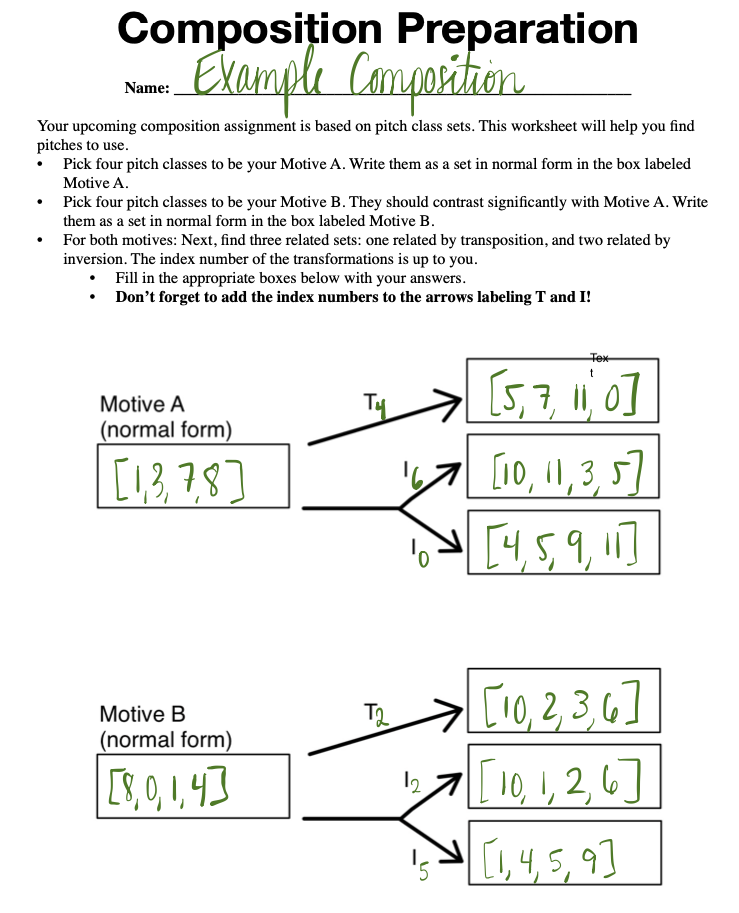 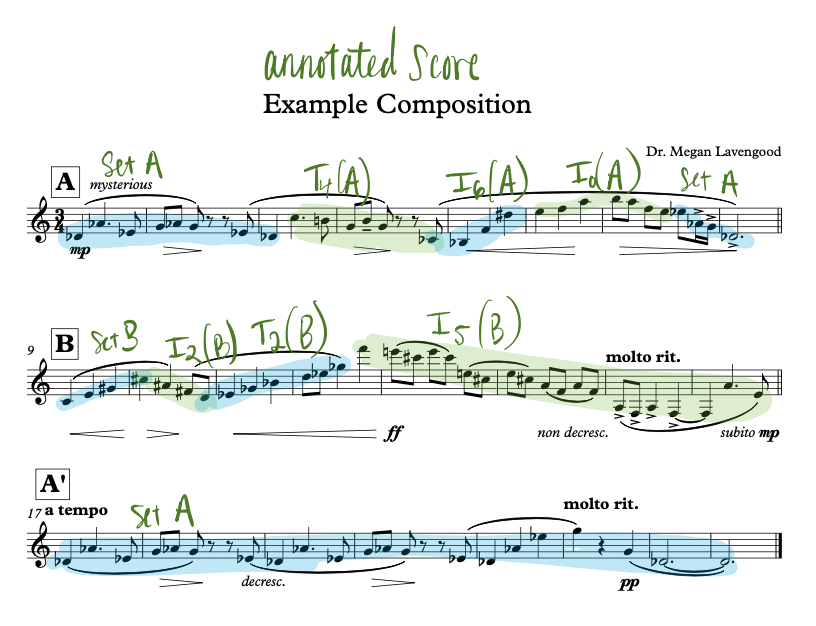 